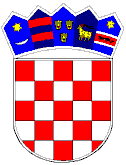 REPUBLIKA HRVATSKAVUKOVARSKO-SRIJEMSKA ŽUPANIJA OPĆINA TOVARNIK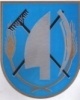  OPĆINSKA NAČELNICAKLASA:   302-01/20-01/02URBROJ: 2188/12-03/01-20-1Tovarnik,  01. srpnja 2020.  Temeljem čl.11 st.2. Zakona o poticanju razvoja malog gospodarstva (NN 29/02, 63/07, 53/12, 56/13 i 121/16), Programa poticanja razvoja poduzetništva na području Općine Tovarnik za 2020. godinu        ( KLASA: 021-05/20-03/27, URBROJ: 2188/12-04-20-1 od 23.05.2020.),  i čl.48. Statuta Općine Tovarnik (Službeni vjesnik Vukovarsko-srijemske županije 04/13, 14/13,1/18, 6/18 i 3/20 ) Načelnica Općine Tovarnik objavljuje:JAVNI POZIVza podnošenje zahtjeva za dodjelu potpora poticanja razvoja poduzetništva na području Općine Tovarnik u 2020.godini, temeljem uredbe De minimis u sklopu MJERE 1 - Potpore novoosnovanim tvrtkama ( potpore početnicima)Članak 1.Korisnici potpore mogu biti poduzetnici sa sjedištem u Općini Tovarnik, a koji se sukladno Zakonu o poticanju razvoja malog gospodarstva („Narodne novine“ br. 29/02, 63/07, 53/12, 56/13 i 121/16) svrstavaju u mikro i male subjekte malog gospodarstva koji su registrirani nakon 30.06.2019. godine.Ukoliko novootvoreni obrt  ima najmanje jednog zaposlenog na neodređeno vrijeme, uključujući vlasnika ili se za najmanje jednu osobu uplaćuju doprinosi za mirovinsko i zdravstveno osiguranje iznos potpore je jednokratno 6.000,00 kn.Ukoliko novootvoreni obrt  nema najmanje jednog zaposlenog na neodređeno vrijeme, uključujući vlasnika ili se za najmanje jednu osobu ne uplaćuju doprinosi za mirovinsko i zdravstveno osiguranje iznos potpore je jednokratno 4.000,00 kn.Ukupan iznos raspoloživ za ovu mjeru je 20.000,00 kn.Članak 2.Uz zahtjev je potrebna sljedeća dokumentacija:Preslika osobnepreslika registracije ( obrtnica, rješenje ili izvadak iz sudskog registra )potvrda Zavoda za mirovinsko osiguranje o prijavi zaposlenja ili dokaz o uplati doprinosapotvrda o nepostojanju duga prema Općini Tovarnikkopija žiro-računa za uplatu potporeIzjavu o iznosima dodijeljenih potpora male vrijednosti iz drugih izvora tijekom prethodne dvije fiskalne godine i u tekućoj fiskalnoj godiniIzjavu da nije primio potporu iz drugih izvora za istu namjenuZahtjevi se dostavljaju osobno ili poštom u zatvorenoj omotnici, na adresu: Općina Tovarnik, A.G. Matoša 2, 32249 Tovarnik, s naznakom „Zahtjev za dodjelu potpora poticanja razvoja poduzetništva u 2020. ; Mjera 1 Javni poziv je otvoren do iskorištenja sredstava, a najkasnije do 13.11.2020.Članak 3.Korisnik potpore koji je u sustavu PDV-a ne ostvaruje pravo na PDV kao prihvatljiv trošak za potpore iz ovog Programa.Korisnici potpore mogu koristiti  za  više  mjera, ali najviše do 25.000,00 kn. Izuzetak su korisnici koji koriste Mjeru 4, koji osim nje mogu koristiti i druge mjere do najviše 15.000,00 kn. Ovaj Program ne odnosi se na fizičke osobe koje obavljaju domaću radinost ili sporedno zanimanje sukladno Zakonu o obrtu.Podnositelji zahtjeva pravne osobe mogu ostvariti pravo na potporu ako osnivač, član društva ima prebivalište na području Općine Tovarnik, a u slučaju više osnivača, članova društva najmanje 50% osnivača, članova društva moraju imati prebivalište na području Općine Tovarnik. U slučaju da osnivač nema prebivalište na području Općine Tovarnik, potrebno je da je sjedište tvrke na području Općine Tovarnik.Članak 4.Sukladno članku 3. stavku 2. Uredbe ukupan iznos potpora male vrijednosti koji je dodijeljen jednom poduzetniku ne smije prijeći iznos od 200.000,00 EUR-a tijekom razdoblja od tri fiskalne godine, a za poduzetnika koji obavlja cestovni prijevoz tereta za najamninu ili naknadu ne smije premašiti 100.000,00 EUR-a tijekom tri fiskalne godine, te se ta navedena granica primjenjuje bez obzira na oblik ili svrhu potpore. De minimis potpora koja se odobrava za cestovni prijevoz tereta za najamninu ili naknadu ne može se odobravati i koristiti za kupovinu vozila za cestovni prijevoz tereta.Članak 5.Odluku o dodjeli potpore donosi Načelnica Općine na prijedlog Povjerenstva za dodjelu potpora za razvoj poduzetništva Općine Tovarnik u 2020. godini. Članak 6.Ukoliko u nekoj od mjera preostane sredstava, ona se mogu koristiti u nekoj drugoj mjeri Programa, Odlukom načelnice Općine. Tada se mijenjaju iznosi i broj korisnika po pojedinoj mjeri.Članak 7.Neće se razmatrati  zahtjevi podnositelja nad kojima je otvoren stečajni postupak, postupak predstečajne nagodbe ili postupak likvidacije, kao ni oni zahtjevi koji ne ispunjavaju svrhu i cilj  Programa.Članak 8.Korisnik potpore dužan je u svakom trenutku omogućiti predstavnicima Općine Tovarnik, nadzor i uvid, u cilju provjere istinitosti dostavljene dokumentacije.Članak 9.Odluku o dodjeli potpore donosi Načelnica Općine na prijedlog Povjerenstva za dodjelu potpora za razvoj poduzetništva Općine Tovarnik u 2020. godini.Članak 10.Općina Tovarnik zadržava pravo izmjene i poništenja ovog Javnog poziva, te pri tome ne snosi nikakvu odgovornost prema podnositeljima zahtjeva glede troškova sudjelovanja.NAČELNICA OPĆINE TOVARNIK                                                                                                 Ruža Veselčić -  Šijaković, oec.